Графическая часть Лот №3аукциона в электронной форме на право заключения договора на установку и эксплуатацию рекламных конструкций на территории города Якутска Исполнитель: отдел городской среды Графическая часть по ЛОТу №3Графическая часть по ЛОТу №3Тип конструкции: Билбордул. Автодорожная, 32/1СИТУАЦИОННЫЙ ПЛАНКоординаты: х:875586,02, у:535392,01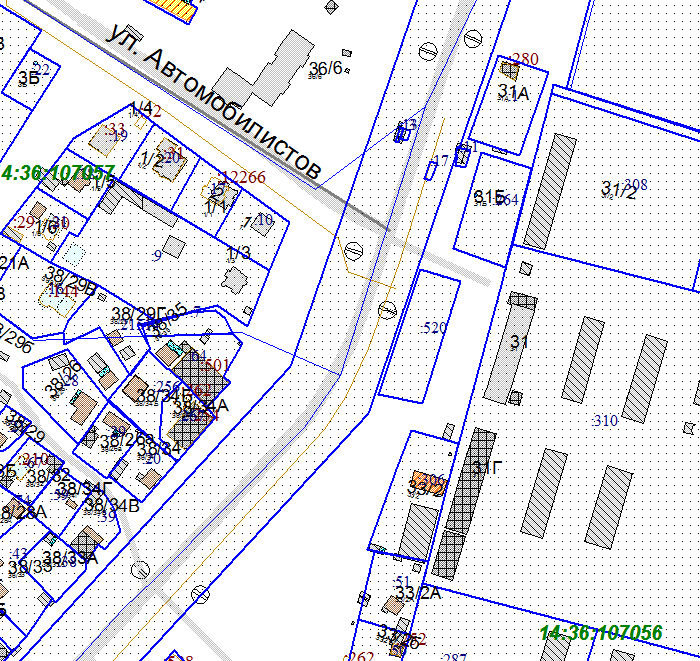 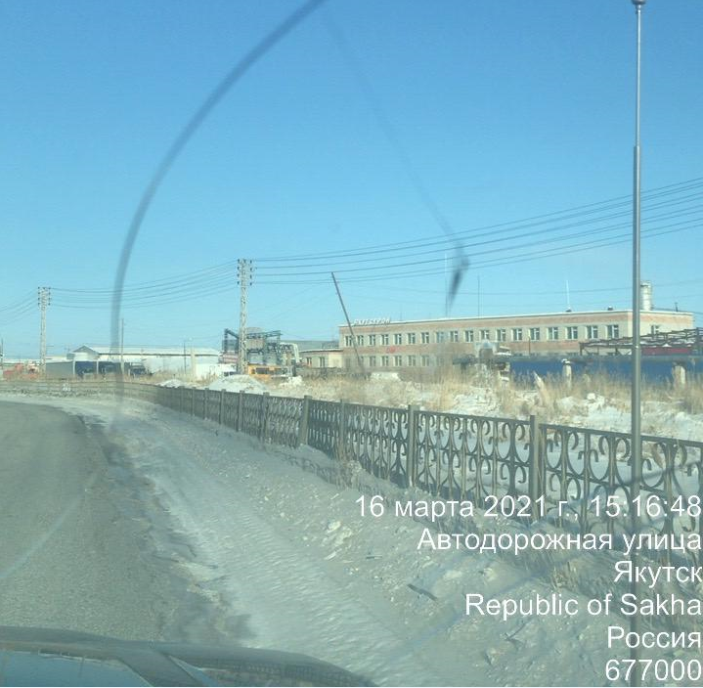 